Appendix 1: Option 1 – Community Pharmacy Single Sector Application Template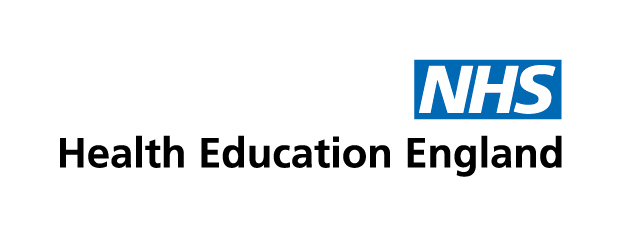 Expression of Interest QuestionResponseWhat type of bid are you submitting?Community pharmacyNumber of traineesWould you accept funding contributions for less trainees?Yes / NoEmploying organisationName of employing organisationAddressContact’s forenameContact’s surnameContact’s emailContact’s telephoneIs your organisation on Oriel?Yes / NoDemonstration of minimum criteriaDo you agree to pay the trainee at a minimum of AfC Annex 21 Band 4 pay or minimum wage/living wage as appropriate for age, whichever is greater?Yes / NoCan you support payment of additional costs not covered by the training contribution (e.g. on costs, including pension, salary, etc)?Yes / NoHow much time will the trainee be given out to attend college/complete distance learning and undertake assignments?1 day per week1 day per week, plus 1 hour1 day per week, plus 2 hours1 day per week, plus 3 hours1 day per week, plus 4 hours1 day per week, plus more than 4 hoursWill the trainee have access to adequate IT and protected space to complete knowledge learning/assessments in all placements - to complete the training requirements throughout the 24-month training programme?Yes / NoProvide detailsHas an educational supervisor been identified, who is a registered pharmacist or pharmacy technician with a minimum of 24 months’ post-qualification experience and capacity to support the trainee for duration of programme?(The name of this individual must be provided before the trainee starts via a data collection form)Yes / NoCan you confirm you have practice supervision capacity identified for the full 24-month period?Yes / NoSupporting InformationGive an overview of how the work-based training delivered by you, the employer, will meet the requirements of the GPhC IET standards for pharmacy technicians, including final accuracy checking of items dispensed by others, person-centred medicines optimisation, professionalism and leadershipPlease bullet point(Maximum of 1500 characters)Provide a brief overview of the planned educational infrastructure within your organisation, including details of relevant education and training experience of your staff, and additional information that may support the learning experiences of your trainee/s.(Maximum of 3000 characters)